Absent:    Charlotte Cates                                     have no concerns. Voted in advance to approve should majority agree.ENDS: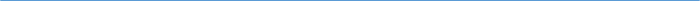 Barton Core Priorities/Strategic Plan Goals Drive Student Success1. Advance student entry, reentry, retention and completion strategies.2. Commit to excellence in teaching and learning.Cultivate Community Engagement3. Expand partnerships across the institution.4. Reinforce public recognition of Barton Community College.5. Foster a climate of inclusivity so students, employees, and communities are welcomed, supported, and valued for their contributions.Emphasize Institutional Effectiveness6. Develop, enhance, and align business processes.7. Manifest an environment that supports the mission of the college.Optimize Employee Experience8. Promote an environment that recognizes and supports employee engagement, innovation, collaboration, and growth.9. Develop, enhance, and align business human resource processes.AGENDA/MINUTESAGENDA/MINUTESTeam NameLearning, Instruction and Curriculum Committee (LICC)Date1/8/2020Time3:30 – 4:30 pmLocationA-113/ZoomFacilitatorFacilitatorBrian HoweBrian HoweBrian HoweBrian HoweRecorderSarah RiegelSarah RiegelSarah RiegelSarah RiegelSarah RiegelSarah RiegelTeam membersTeam membersTeam membersTeam membersTeam membersTeam membersTeam membersTeam membersTeam membersTeam membersTeam membersPresent  XAbsent   OPresent  XAbsent   OTeam 1Team 1Team 2Team 3Team 3AdditionalAdditionalNon-votingxKarly LittleTeam LeadKarly LittleTeam LeadoCharlotte CatesTeam LeadxErika Jenkins-Moss Team LeadErika Jenkins-Moss Team LeadxLori CrowtherLori CrowtherxKathy KottasoLatoya Hill Latoya Hill xChris VanderlindexJaime AbelJaime AbelxKurt TealKurt TealxLee MillerxBrenda GlendenningBrenda GlendenningxTodd MobrayxKaren KratzerKaren KratzeroClaudia MatherxRandy AllenRandy AllenxMark ShipmanoMarlo ChavarriaMarlo ChavarriaxElaine SimmonsGuestGuestGuestGuestGuestGuestGuestGuestGuestGuestGuestGuestGuestoJane HowardJane HowardoMary FoleyxTerri MebaneTerri MebaneoReGina CasperReGina CasperxKen HendersonAction ItemsAction ItemsAction ItemsAction ItemsAction ItemsAction ItemsAction ItemsReporterReporterReporterNew/RevisedNew/RevisedEffective SemesterPHED 1253 Care and Prevention of Athletic InjuriesReviewed by Team 3Course Description and Outcomes and CompetenciesAthletic training is to going towards a masters level program instead of the undergrad routeStudents have 2 options for athletic training: major in anything they want (mainly health careers) and apply to masters OR 3+2 program (get bachelors in 3 years and start maters in 4th year)Contacted 4 year schools (KSU, KU and WSU) and compared to their syllabiMotion to approve by Brian, second by Karly  ApprovedPHED 1253 Care and Prevention of Athletic InjuriesReviewed by Team 3Course Description and Outcomes and CompetenciesAthletic training is to going towards a masters level program instead of the undergrad routeStudents have 2 options for athletic training: major in anything they want (mainly health careers) and apply to masters OR 3+2 program (get bachelors in 3 years and start maters in 4th year)Contacted 4 year schools (KSU, KU and WSU) and compared to their syllabiMotion to approve by Brian, second by Karly  ApprovedPHED 1253 Care and Prevention of Athletic InjuriesReviewed by Team 3Course Description and Outcomes and CompetenciesAthletic training is to going towards a masters level program instead of the undergrad routeStudents have 2 options for athletic training: major in anything they want (mainly health careers) and apply to masters OR 3+2 program (get bachelors in 3 years and start maters in 4th year)Contacted 4 year schools (KSU, KU and WSU) and compared to their syllabiMotion to approve by Brian, second by Karly  ApprovedPHED 1253 Care and Prevention of Athletic InjuriesReviewed by Team 3Course Description and Outcomes and CompetenciesAthletic training is to going towards a masters level program instead of the undergrad routeStudents have 2 options for athletic training: major in anything they want (mainly health careers) and apply to masters OR 3+2 program (get bachelors in 3 years and start maters in 4th year)Contacted 4 year schools (KSU, KU and WSU) and compared to their syllabiMotion to approve by Brian, second by Karly  ApprovedPHED 1253 Care and Prevention of Athletic InjuriesReviewed by Team 3Course Description and Outcomes and CompetenciesAthletic training is to going towards a masters level program instead of the undergrad routeStudents have 2 options for athletic training: major in anything they want (mainly health careers) and apply to masters OR 3+2 program (get bachelors in 3 years and start maters in 4th year)Contacted 4 year schools (KSU, KU and WSU) and compared to their syllabiMotion to approve by Brian, second by Karly  ApprovedPHED 1253 Care and Prevention of Athletic InjuriesReviewed by Team 3Course Description and Outcomes and CompetenciesAthletic training is to going towards a masters level program instead of the undergrad routeStudents have 2 options for athletic training: major in anything they want (mainly health careers) and apply to masters OR 3+2 program (get bachelors in 3 years and start maters in 4th year)Contacted 4 year schools (KSU, KU and WSU) and compared to their syllabiMotion to approve by Brian, second by Karly  ApprovedPHED 1253 Care and Prevention of Athletic InjuriesReviewed by Team 3Course Description and Outcomes and CompetenciesAthletic training is to going towards a masters level program instead of the undergrad routeStudents have 2 options for athletic training: major in anything they want (mainly health careers) and apply to masters OR 3+2 program (get bachelors in 3 years and start maters in 4th year)Contacted 4 year schools (KSU, KU and WSU) and compared to their syllabiMotion to approve by Brian, second by Karly  ApprovedKen HendersonKen HendersonKen HendersonRevisedRevisedSpring 2020MLTR 1535 Combat LifesaverReviewed by Team 3Credit Hour and Outcomes and CompetenciesMilitary wants more training for soldiers therefore a change competencies and credit hours for MLTR 1535, 1020 and 1795Motion to approve by Karly, second by MarkApprovedMLTR 1535 Combat LifesaverReviewed by Team 3Credit Hour and Outcomes and CompetenciesMilitary wants more training for soldiers therefore a change competencies and credit hours for MLTR 1535, 1020 and 1795Motion to approve by Karly, second by MarkApprovedMLTR 1535 Combat LifesaverReviewed by Team 3Credit Hour and Outcomes and CompetenciesMilitary wants more training for soldiers therefore a change competencies and credit hours for MLTR 1535, 1020 and 1795Motion to approve by Karly, second by MarkApprovedMLTR 1535 Combat LifesaverReviewed by Team 3Credit Hour and Outcomes and CompetenciesMilitary wants more training for soldiers therefore a change competencies and credit hours for MLTR 1535, 1020 and 1795Motion to approve by Karly, second by MarkApprovedMLTR 1535 Combat LifesaverReviewed by Team 3Credit Hour and Outcomes and CompetenciesMilitary wants more training for soldiers therefore a change competencies and credit hours for MLTR 1535, 1020 and 1795Motion to approve by Karly, second by MarkApprovedMLTR 1535 Combat LifesaverReviewed by Team 3Credit Hour and Outcomes and CompetenciesMilitary wants more training for soldiers therefore a change competencies and credit hours for MLTR 1535, 1020 and 1795Motion to approve by Karly, second by MarkApprovedMLTR 1535 Combat LifesaverReviewed by Team 3Credit Hour and Outcomes and CompetenciesMilitary wants more training for soldiers therefore a change competencies and credit hours for MLTR 1535, 1020 and 1795Motion to approve by Karly, second by MarkApprovedTerri MebaneTerri MebaneTerri MebaneRevisedRevisedSpring 2020MLTR 1020 Plant Maintenance ManagerReviewed by Team 2Course Title and Outcomes and CompetenciesMotion to approve by Karly, second by MarkApprovedMLTR 1020 Plant Maintenance ManagerReviewed by Team 2Course Title and Outcomes and CompetenciesMotion to approve by Karly, second by MarkApprovedMLTR 1020 Plant Maintenance ManagerReviewed by Team 2Course Title and Outcomes and CompetenciesMotion to approve by Karly, second by MarkApprovedMLTR 1020 Plant Maintenance ManagerReviewed by Team 2Course Title and Outcomes and CompetenciesMotion to approve by Karly, second by MarkApprovedMLTR 1020 Plant Maintenance ManagerReviewed by Team 2Course Title and Outcomes and CompetenciesMotion to approve by Karly, second by MarkApprovedMLTR 1020 Plant Maintenance ManagerReviewed by Team 2Course Title and Outcomes and CompetenciesMotion to approve by Karly, second by MarkApprovedMLTR 1020 Plant Maintenance ManagerReviewed by Team 2Course Title and Outcomes and CompetenciesMotion to approve by Karly, second by MarkApprovedTerri MebaneTerri MebaneTerri MebaneRevisedRevisedSpring 2020MLTR 1795 Supply ManagerReviewed by Team 2Credit Hour, Course Description and Outcomes and Competencies Motion to approve by Karly, second by MarkApprovedMLTR 1795 Supply ManagerReviewed by Team 2Credit Hour, Course Description and Outcomes and Competencies Motion to approve by Karly, second by MarkApprovedMLTR 1795 Supply ManagerReviewed by Team 2Credit Hour, Course Description and Outcomes and Competencies Motion to approve by Karly, second by MarkApprovedMLTR 1795 Supply ManagerReviewed by Team 2Credit Hour, Course Description and Outcomes and Competencies Motion to approve by Karly, second by MarkApprovedMLTR 1795 Supply ManagerReviewed by Team 2Credit Hour, Course Description and Outcomes and Competencies Motion to approve by Karly, second by MarkApprovedMLTR 1795 Supply ManagerReviewed by Team 2Credit Hour, Course Description and Outcomes and Competencies Motion to approve by Karly, second by MarkApprovedMLTR 1795 Supply ManagerReviewed by Team 2Credit Hour, Course Description and Outcomes and Competencies Motion to approve by Karly, second by MarkApprovedTerri MebaneTerri MebaneTerri MebaneRevisedRevisedSpring 2020Syllabi Submitted for Formatting ChangesSyllabi Submitted for Formatting ChangesSyllabi Submitted for Formatting ChangesSyllabi Submitted for Formatting ChangesSyllabi Submitted for Formatting ChangesSyllabi Submitted for Formatting ChangesSyllabi Submitted for Formatting ChangesReporterReporterReporterFormat OnlyFormat OnlyEffective Semestern/an/an/an/an/an/an/aSyllabi Submitted to InactivateSyllabi Submitted to InactivateSyllabi Submitted to InactivateSyllabi Submitted to InactivateSyllabi Submitted to InactivateSyllabi Submitted to InactivateSyllabi Submitted to InactivateReporterReporterReporterInactivateInactivateEffective Semestern/an/an/an/an/an/an/aOther ItemsOther ItemsOther ItemsOther ItemsOther ItemsOther ItemsOther ItemsReporterReporterReporterConcourse UpdatePilot group going nowSecond pilot group in March (Todd volunteered to be part of this pilot group)Open it up to everyone by fallTraining material will be put on the professional development web pageWe’re going to test a couple fields in banner to input the outcomes and competenciesWe will no longer save the syllabi to the T drive, the old syllabi will remain thereConcourse UpdatePilot group going nowSecond pilot group in March (Todd volunteered to be part of this pilot group)Open it up to everyone by fallTraining material will be put on the professional development web pageWe’re going to test a couple fields in banner to input the outcomes and competenciesWe will no longer save the syllabi to the T drive, the old syllabi will remain thereConcourse UpdatePilot group going nowSecond pilot group in March (Todd volunteered to be part of this pilot group)Open it up to everyone by fallTraining material will be put on the professional development web pageWe’re going to test a couple fields in banner to input the outcomes and competenciesWe will no longer save the syllabi to the T drive, the old syllabi will remain thereConcourse UpdatePilot group going nowSecond pilot group in March (Todd volunteered to be part of this pilot group)Open it up to everyone by fallTraining material will be put on the professional development web pageWe’re going to test a couple fields in banner to input the outcomes and competenciesWe will no longer save the syllabi to the T drive, the old syllabi will remain thereConcourse UpdatePilot group going nowSecond pilot group in March (Todd volunteered to be part of this pilot group)Open it up to everyone by fallTraining material will be put on the professional development web pageWe’re going to test a couple fields in banner to input the outcomes and competenciesWe will no longer save the syllabi to the T drive, the old syllabi will remain thereConcourse UpdatePilot group going nowSecond pilot group in March (Todd volunteered to be part of this pilot group)Open it up to everyone by fallTraining material will be put on the professional development web pageWe’re going to test a couple fields in banner to input the outcomes and competenciesWe will no longer save the syllabi to the T drive, the old syllabi will remain thereConcourse UpdatePilot group going nowSecond pilot group in March (Todd volunteered to be part of this pilot group)Open it up to everyone by fallTraining material will be put on the professional development web pageWe’re going to test a couple fields in banner to input the outcomes and competenciesWe will no longer save the syllabi to the T drive, the old syllabi will remain thereBrian HoweBrian HoweBrian Howe2021 Curriculum Guides with New Gen EdsLori is inputting into degree works nowAdvisor training sessions availableHave training for anyone else interested – use the advisor training sessions2021 Curriculum Guides with New Gen EdsLori is inputting into degree works nowAdvisor training sessions availableHave training for anyone else interested – use the advisor training sessions2021 Curriculum Guides with New Gen EdsLori is inputting into degree works nowAdvisor training sessions availableHave training for anyone else interested – use the advisor training sessions2021 Curriculum Guides with New Gen EdsLori is inputting into degree works nowAdvisor training sessions availableHave training for anyone else interested – use the advisor training sessions2021 Curriculum Guides with New Gen EdsLori is inputting into degree works nowAdvisor training sessions availableHave training for anyone else interested – use the advisor training sessions2021 Curriculum Guides with New Gen EdsLori is inputting into degree works nowAdvisor training sessions availableHave training for anyone else interested – use the advisor training sessions2021 Curriculum Guides with New Gen EdsLori is inputting into degree works nowAdvisor training sessions availableHave training for anyone else interested – use the advisor training sessionsElaine SimmonsElaine SimmonsElaine SimmonsESSENTIAL SKILLS                             REGIONAL WORKFORCE NEEDS   WORK PREPAREDNESS                    BARTON SERVICES AND REGIONAL LOCATIONSACADEMIC ADVANCEMENT             STRATEGIC PLAN“BARTON EXPERIENCE”CONTINGENCY PLANNING